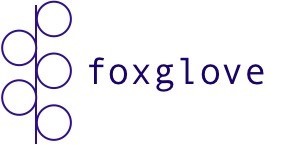 Foxglove: Finance and Fundraising Coordinator Application FormHow to Apply: To apply please complete and send this form as an attachment to applications@foxglove.org.uk by the application deadline Wednesday 1 September 2021 at 9am. Foxglove is new and we are growing. We are striving to build a team that is truly inclusive. We will create a diverse and adaptable environment where we support people to do their best work. We believe an effective and creative team is made up of people from different walks of life. If you need support with your application, please email us: applications@foxglove.org.uk.  Application Process: Applicants apply before Wednesday 1 September 2021 at 9am.Blind shortlisting with identifying information removed from application forms. Interviews for shortlisted candidates in mid-September.Appointment, reference check and right to work check after appointment. October – all candidates informed of the outcome of their application. Application Form: We are open to receiving applications from part-time (3 days per week) and full-time applicants. Are you applying for a full or part time role? Where you went to school or university doesn’t matter to us. What you think, why you are interested in Foxglove and why you think you’re the best person for the job is. The job description and person specification here will tell you more about what we are looking for. We can’t wait to read your applications and we thank you for the time you spend applying.--Question 1: Please briefly tell us three examples of your most relevant experience. (This can be anything you think we’d like to know about. It could be volunteering, current or previous employment, life experience or education.)NameEmail addressPhone numberHome AddressDateExperienceQuestion 2: Why would you like to work with Foxglove? (300 words)Question 3: Why are you interested in the Finance and Fundraising Coordinator role? (300 words)Question 4: Why do you think you are the best person for the job? (300 words)Question 5: how do you suggest we increase the number of supporters donating monthly to Foxglove? (300 words)